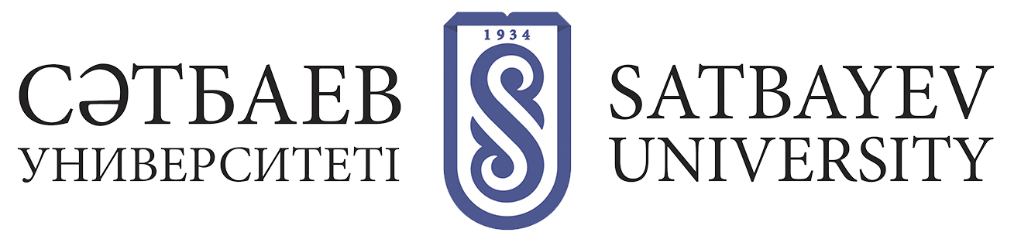 ПРЕДЗАЩИТАДо приема документов к защите вуз, в котором докторант проходил обучение, проводит предварительное обсуждение диссертации на расширенном заседании кафедры. Прохождение на курирующей кафедре обширного заседания (предзащита).За 1 (один) месяц до проведения расширенного заседания диссертация направляется 2 (двум) специалистам с ученой степенью (доктора наук, кандидата наук, доктора философии (PhD), доктора по профилю) или академической степенью доктора философии (PhD), доктора по профилю или степенью доктора философии (PhD), доктора по профилю в области научных исследований докторанта.Рецензенты представляют рецензию в письменном виде. Данная рецензия должна содержать следующие пункты: актуальность темы исследования, научные результаты и их обоснованность, практическая и теоретическая значимость научных результатов, степень их достоверности, личное участие докторанта в получении научных результатов, полнота опубликования материалов диссертации в печати, замечания и предложения. Рецензии выдаются докторанту не позднее, чем за 1 (один) день до заседания кафедры.На расширенном заседании принимают участие не менее 2/3 (двух третей) членов кафедры, рецензенты,  члены ученого или академического совета структурного подразделения, научные консультанты, а также представители смежных (родственных) кафедр и (или) структурных подразделений КазНИТУ, научных и других организаций, специалисты-практики (для диссертаций, имеющих прикладной характер). При отсутствии консультантов, их отзывы по диссертации докторанта на заседании зачитывает руководитель кафедры КазНИТУ либо ее (его) заместитель.Обсуждение диссертации на заседании кафедры по месту выполнения диссертации включает следующее: выступление председателя заседания кафедры (освещает даты утверждения темы диссертационного исследования и научных консультантов, сроки и место научных стажировок в рамках программы докторантуры); выступление докторанта; вопросы участников заседания кафедры – ответы докторанта; выступление научных консультантов, в случае отсутствия зарубежного консультанта, оглашение его отзыва; выступления рецензентов; ответы докторанта на замечания рецензентов и выводы по их пожеланиям и рекомендациям; дискуссия участников заседания кафедры; прием заключения осуществляется открытым голосованием, простым большинством голосов. Заключение по диссертации о рекомендации или не рекомендации к защите оформляется в виде выписки из протокола расширенного заседания кафедры и (или) структурного подразделения, подписывается председателем заседания и утверждается курирующим Проректором, в котором докторант проходил обучение. В заключении должны быть изложены следующие пункты: актуальность темы исследования, научные результаты, их обоснованность и новизна, практическая и теоретическая значимость научных результатов, степень их достоверности, личное участие докторанта в получении научных результатов, доказанность выносимых на защиту положений, полнота опубликования материалов диссертации в печати в соответствии с требованиями п. 6 Правил присуждения степеней, замечания и предложения, вывод о рекомендации или не рекомендации к защите.   После обсуждения диссертации на расширенном заседании кафедры и положительном заключении о рекомендации к защите, докторант в течение 6 (шести) месяцев выходит на защиту. В случае превышения данного срока, докторант повторно проходит процедуру обсуждения диссертации на расширенном заседании кафедры.